SOCIAL GRAPHICS (JPEG) – SPANISH AND ENGLISH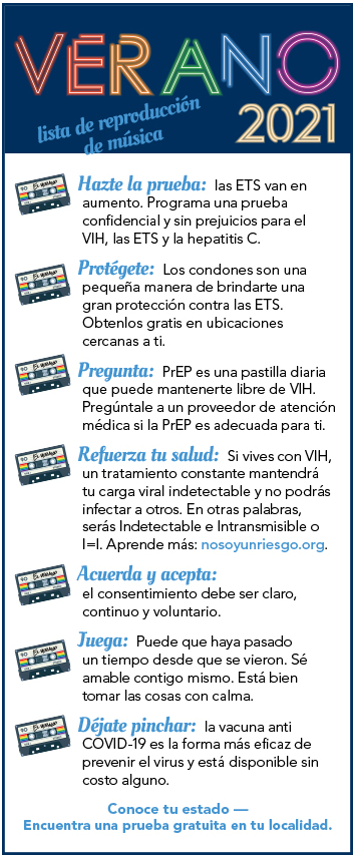 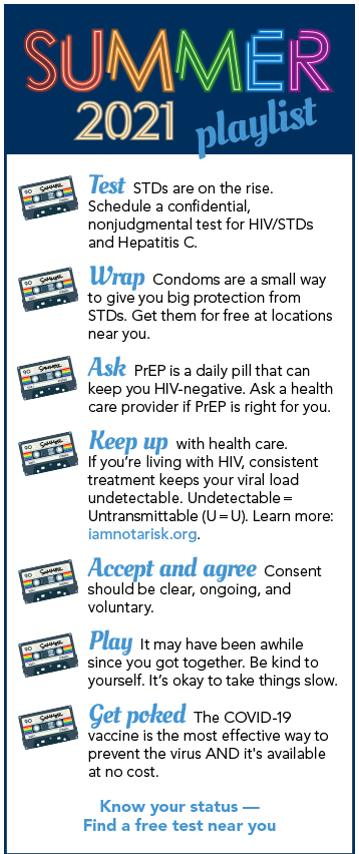 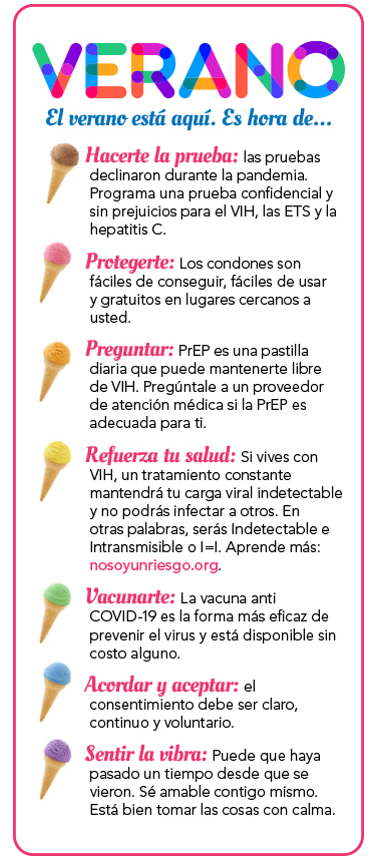 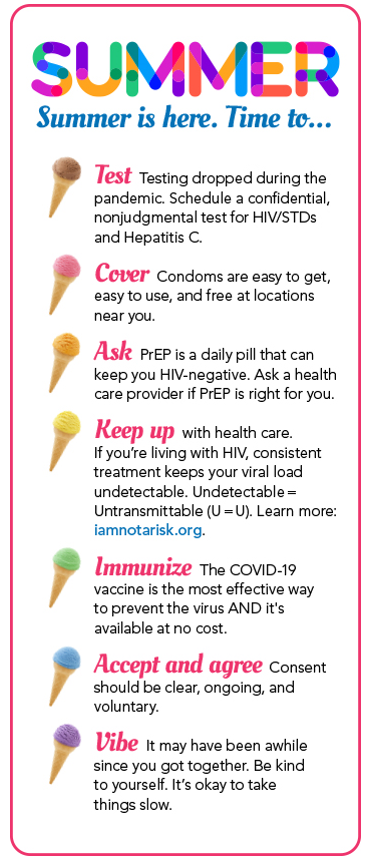 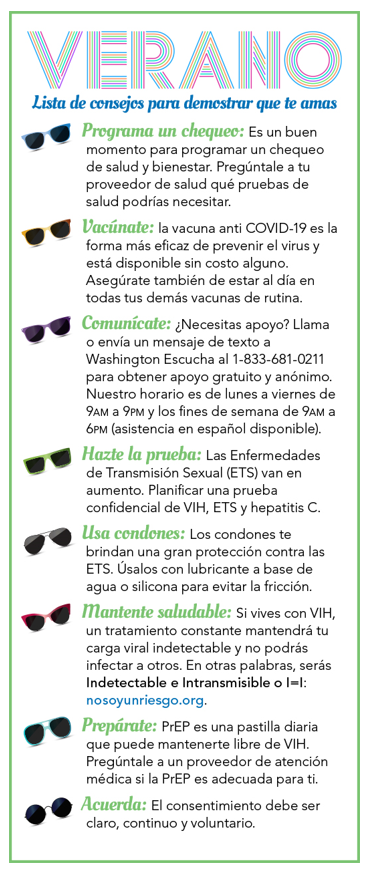 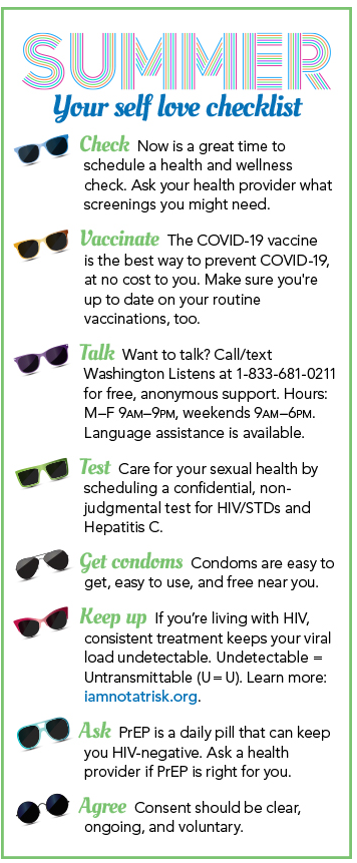 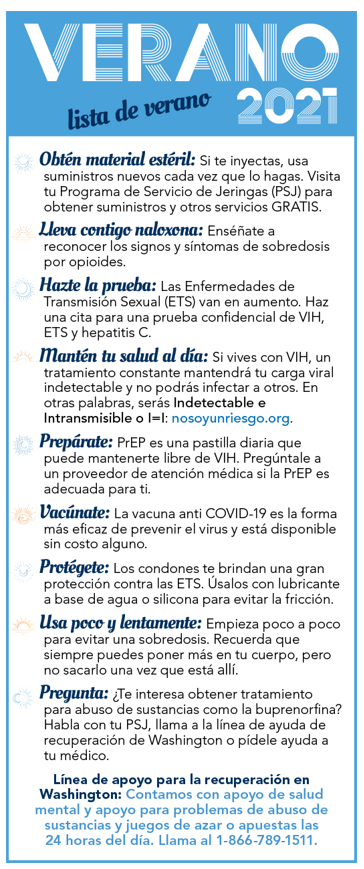 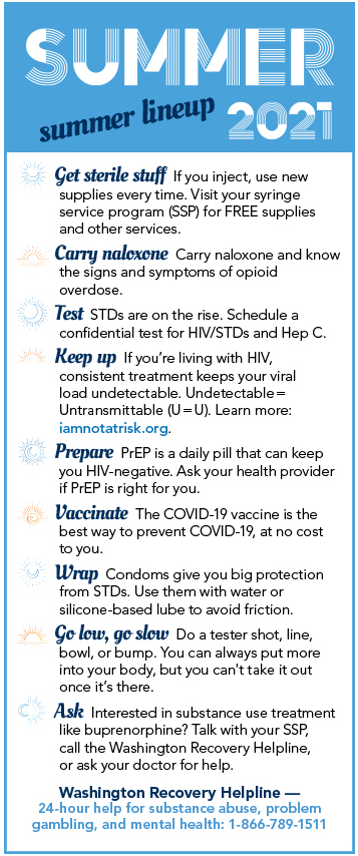 Suggested use for social media:Create a new post Choose your graphicAdd links to local resources your clients use: testing, free condoms, PrEP providers, COVID-19 vaccines, medical care, etc.   Add the link for I Am Not A Risk: Spanish: I Am Not A Risk (nosoyunriesgo.org) / No Soy un Riesgo :: Washington State Department of Health (other campaign resources)English: I Am Not A Risk / I Am Not a Risk Campaign Resources :: Washington State Department of Health (other campaign resources)PRINT READY CHECKLISTS - SPANISH AND ENGLISH 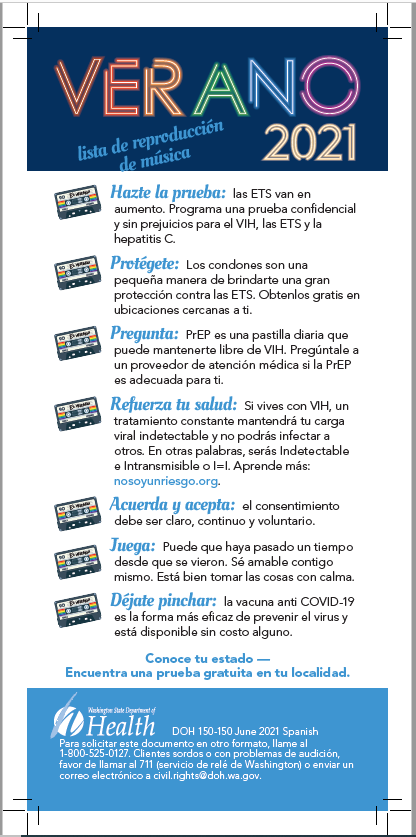 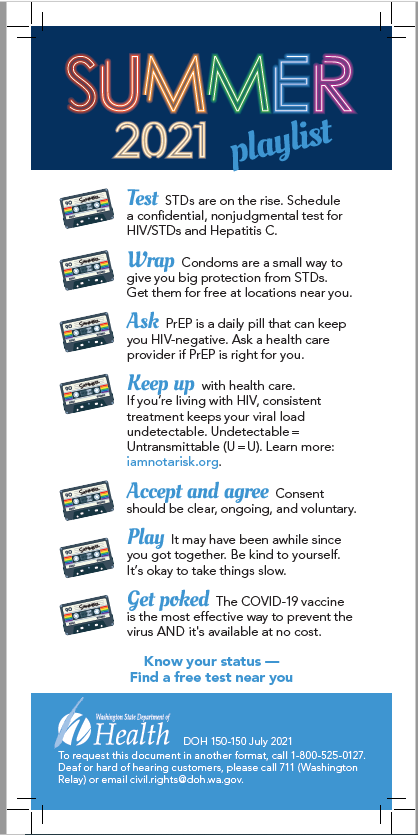 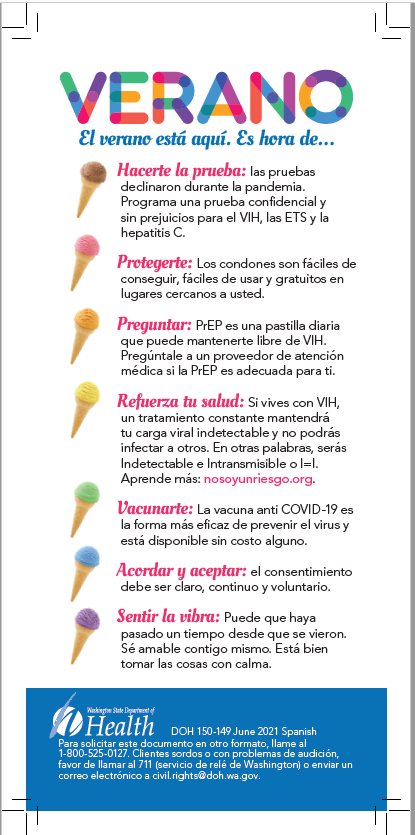 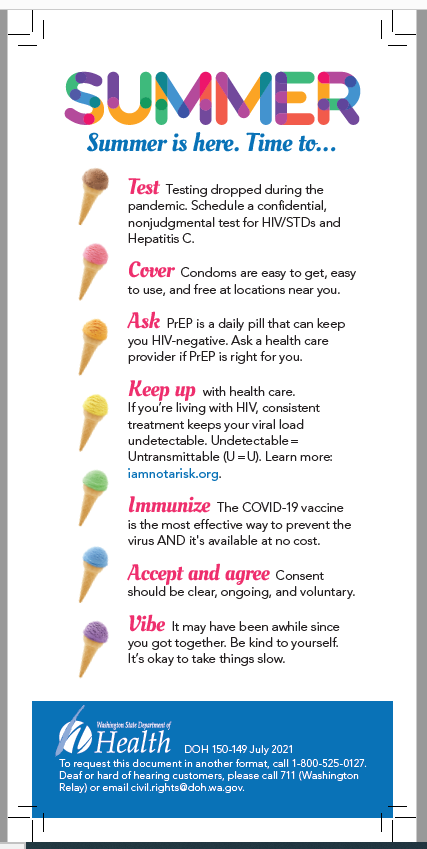 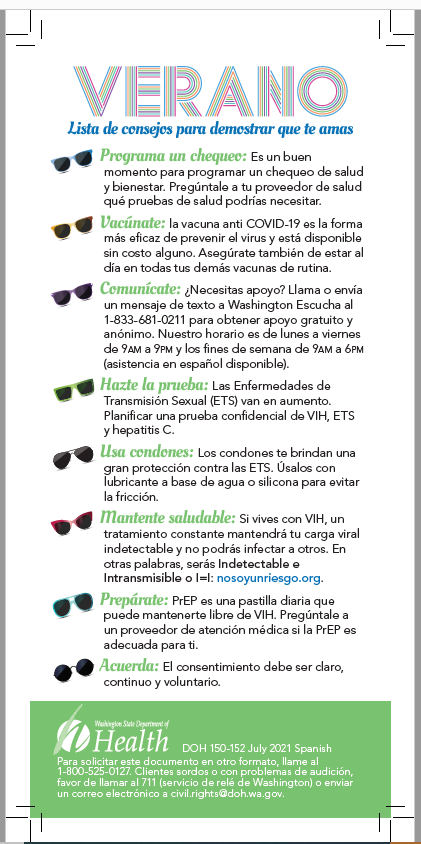 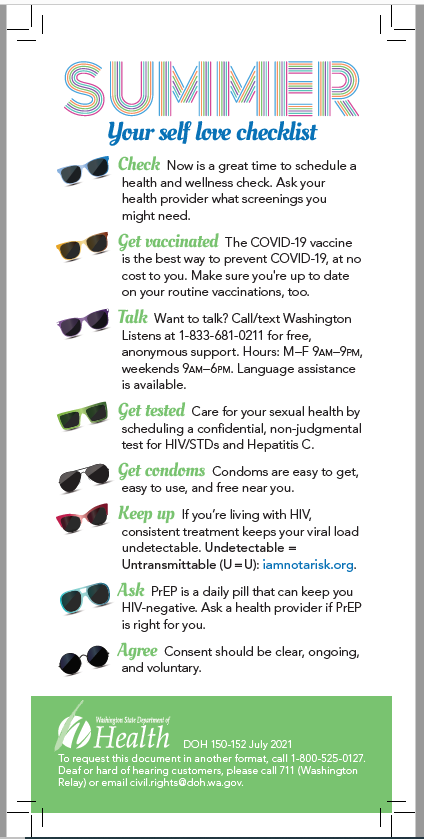 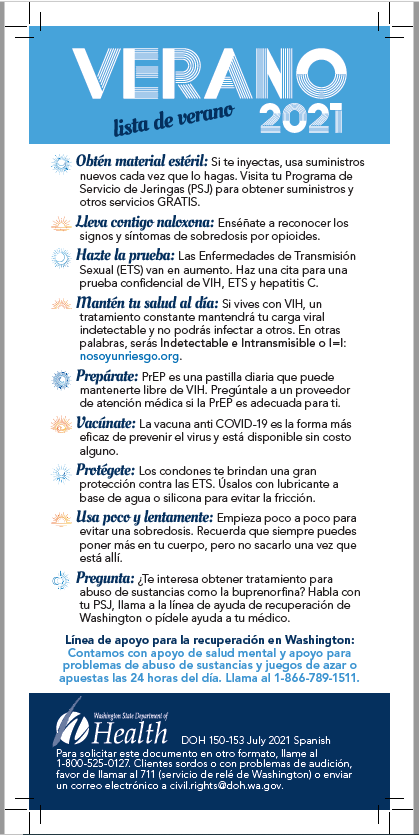 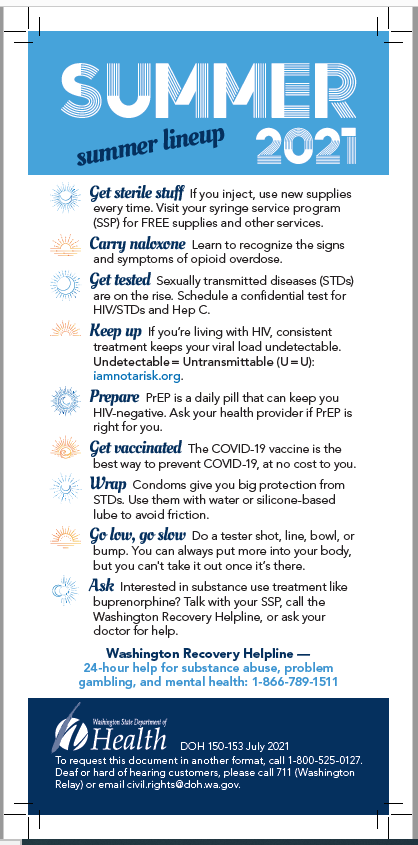 Suggested use for printed checklists: Send the files to your local print shop. These checklists are in CMYK color and include printer’s trim and bleed marks.Add your local resources:Add sticker labels to the backside of the checklists with links to local resources your clients use, like testing, free condoms, PrEP providers, COVID-19 vaccines, medical care, etc.; or  Print out resource lists and hand out with the checklists. Include the link for I Am Not A Risk: Spanish: I Am Not A Risk (nosoyunriesgo.org) / No Soy un Riesgo :: Washington State Department of Health (other campaign resources)English: I Am Not A Risk / I Am Not a Risk Campaign Resources :: Washington State Department of Health (other campaign resources)INTERACTIVE PDF WITH CLICKABLE LINK - SPANISH AND ENGLISHSuggested use for interactive PDFs: This is an interactive PDF with clickable link in the social media layout style. Share these by email or post to your website (note: you cannot share PDFs on social media platforms).Add your local resources in the e-mail or add as accompanying text to your website:Link to local resources your clients use, like testing, free condoms, PrEP providers, COVID-19 vaccines, medical care, etc.  Include the link for I Am Not A Risk: Spanish: I Am Not A Risk (nosoyunriesgo.org) / No Soy un Riesgo :: Washington State Department of Health (other campaign resources)English: I Am Not A Risk / I Am Not a Risk Campaign Resources :: Washington State Department of Health (other campaign resources)